Peace School for Afghan Refugees and Host CommunitiesReport – PhotosMay 2018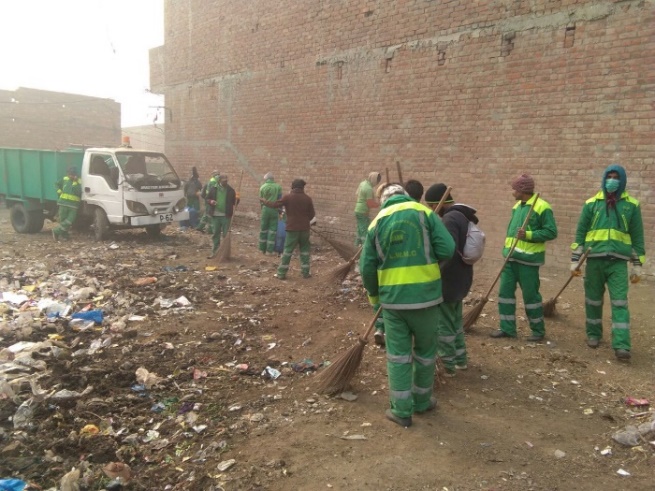 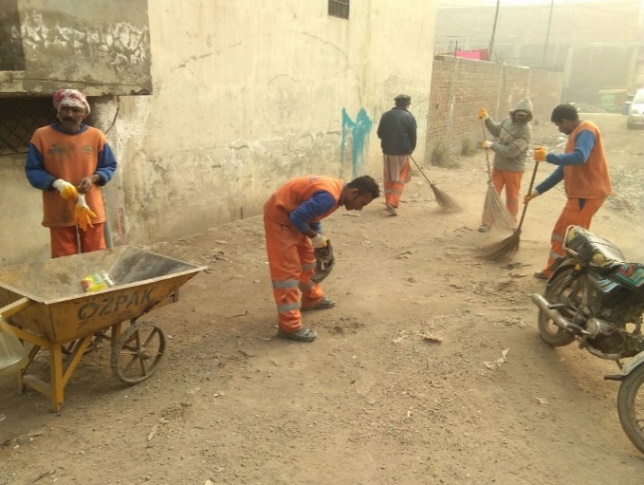 Clean – up of areas near Peace Schools of Akram Park and Manzoor Park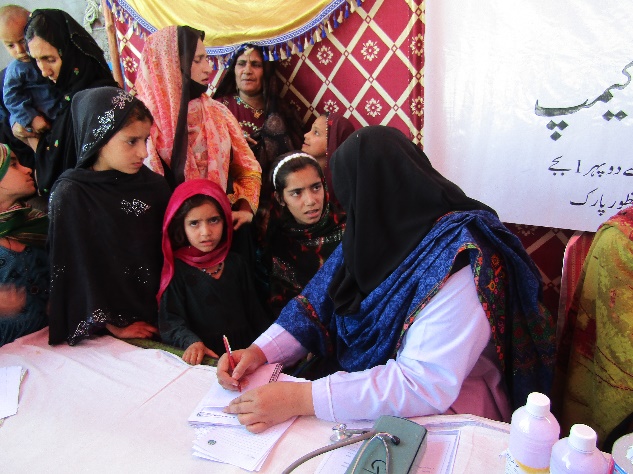 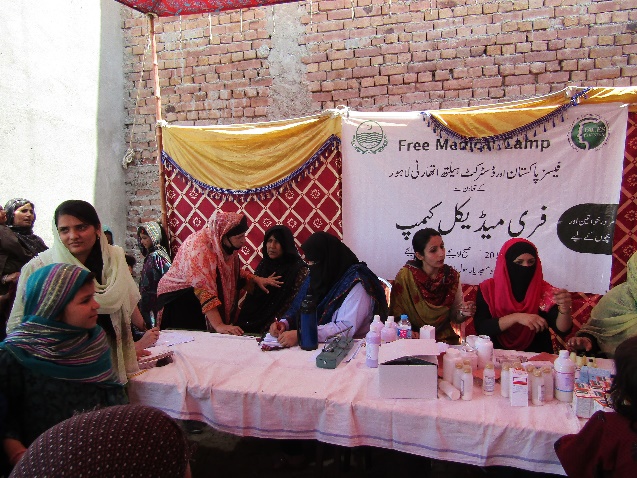 Health Camp organized in Manzoor Park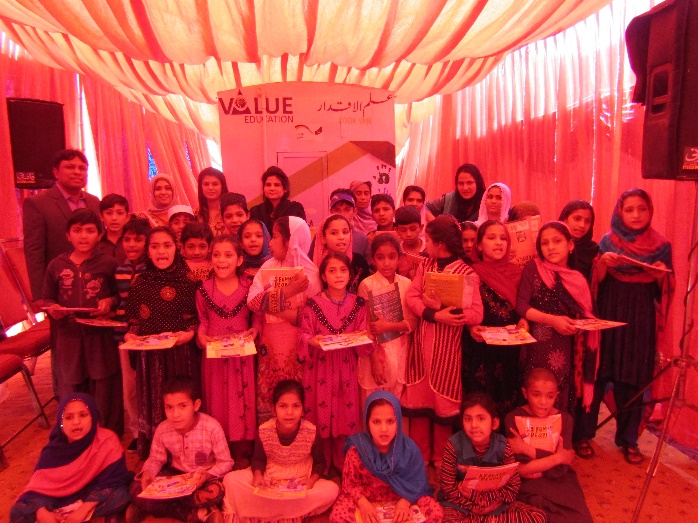 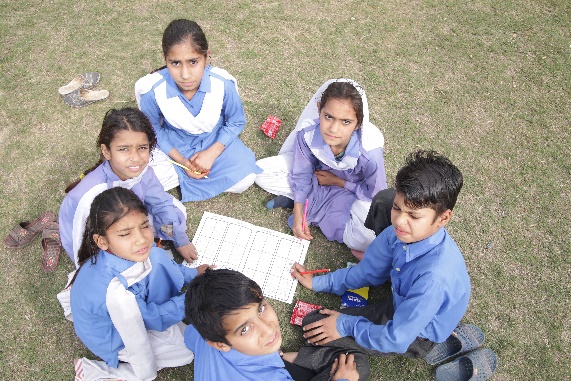 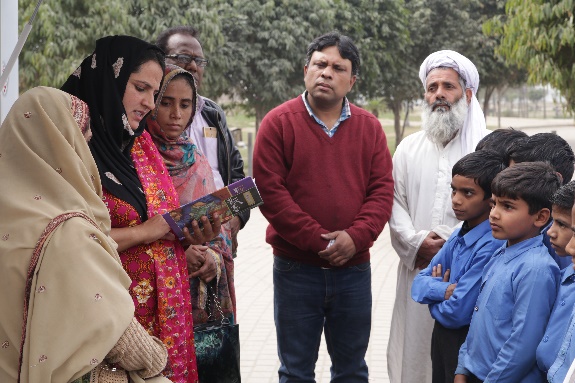 Visit of Value Education Mobile Van in Akram Park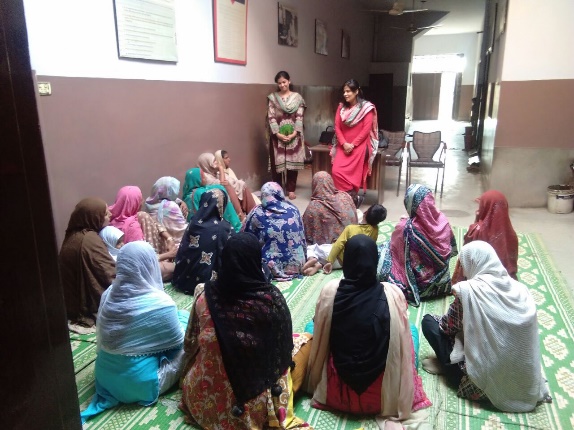 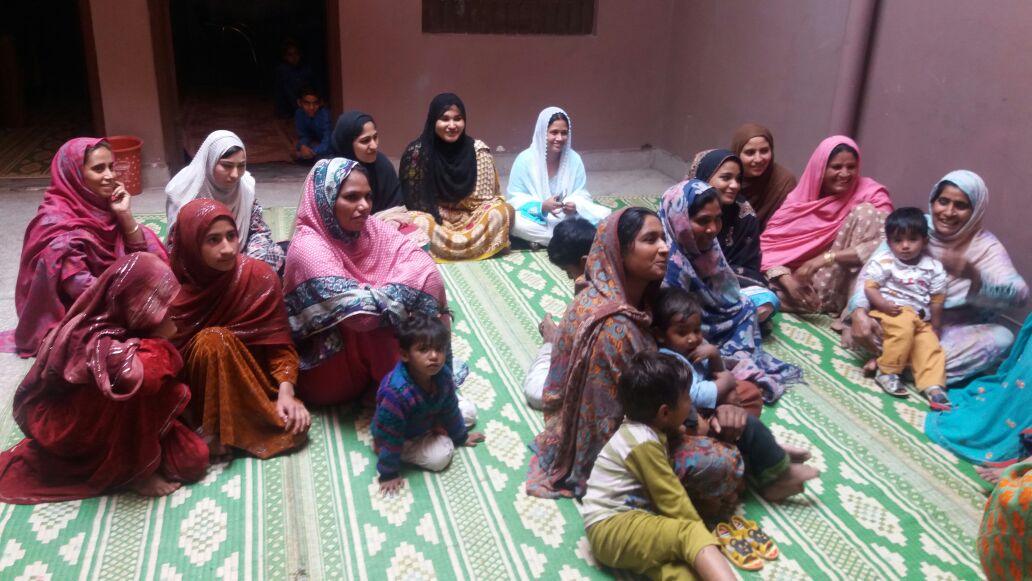 Awareness Session with Mothers of Peace School Akram Park